О перечне муниципального имущества, свободного от прав третьих лиц(за исключением имущественных прав субъектов малого и среднего предпринимательства), предназначенного для предоставления во владение и (или) в пользование на долгосрочной основе субъектам малого и среднего предпринимательстваВ целях реализации Федерального закона от 24 июля 2007 года № 209-ФЗ «О развитии малого и среднего предпринимательства в Российской Федерации» ПОСТАНОВЛЯЕТ:1. Утвердить прилагаемый Перечень муниципального имущества сельского поселения Первомайский сельсовет муниципального района Благоварский район Республики Башкортостан, которое может быть использовано только в целях предоставления его во владение и (или) в пользование на долгосрочной основе (в том числе по льготным ставкам арендной платы) субъектам малого и среднего предпринимательства и организациям, образующим инфраструктуру поддержки субъектов малого и среднего предпринимательства.2. Обнародовать настоящий Перечень на информационном стенде по адресу: Республика Башкортостан, Благоварский район, с.Первомайский, ул.Ленина, д.4/1 и в сети "Интернет" на официальном сайте сельского поселения Первомайский сельсовет муниципального района Благоварский район Республики Башкортостан.3. Контроль по исполнению настоящего постановления оставляю за собой.Глава СП Первомайский сельсовет                                                    З.Э.МозговаяПриложение № 1к постановлению Администрациисельского поселения Первомайский сельсовет муниципального  районаБлаговарский районРеспублики Башкортостанот 19 марта 2019 года № 30Перечень
муниципального имущества, свободного от прав третьих лиц (за исключением имущественных прав субъектов малого и среднего предпринимательства), предназначенного для предоставления во владение и (или) в пользование на долгосрочной основе субъектам малого и среднего предпринимательстваБАШКОРТОСТАН РЕСПУБЛИКАhЫБЛАГОВАР  РАЙОНЫМУНИЦИПАЛЬ РАЙОНЫНЫҢ ПЕРВОМАЙСКИЙ АУЫЛ СОВЕТЫ                АУЫЛ БИЛӘМӘҺЕ ХАКИМИӘТЕ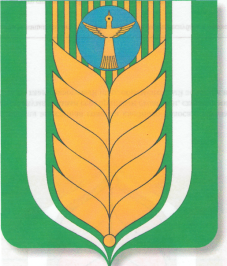 АДМИНИСТРАЦИЯ                     СЕЛЬСКОГО ПОСЕЛЕНИЯ ПЕРВОМАЙСКИЙ СЕЛЬСОВЕТ МУНИЦИПАЛЬНОГО РАЙОНА БЛАГОВАРСКИЙ РАЙОН РЕСПУБЛИКИ БАШКОРТОСТАНКАРАРПОСТАНОВЛЕНИЕ19.03.2019№ 3019.03.2019Первомайский а.с.Первомайский№ п/пОбъекты недвижимостиАдресПлощадь, кв. м1Не жилое помещение  (комната)Республика Башкортостан, Благоварский район, с.Первомайский, ул.Ленина, д.32, ком.516,2